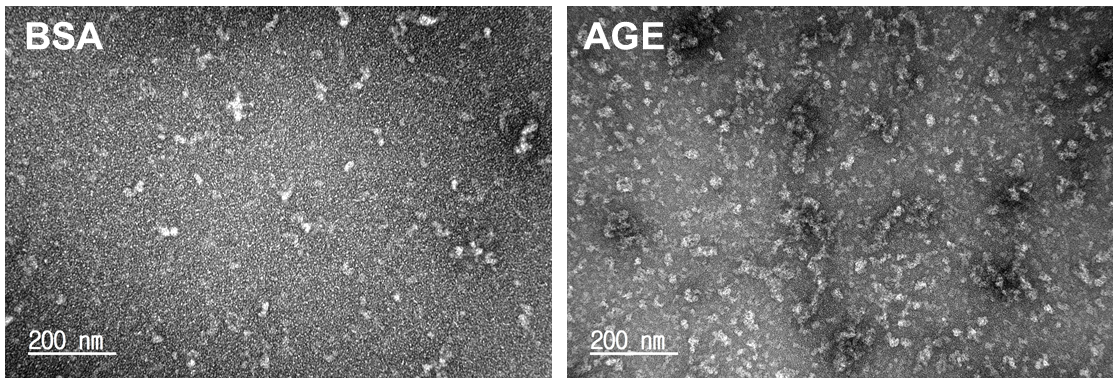 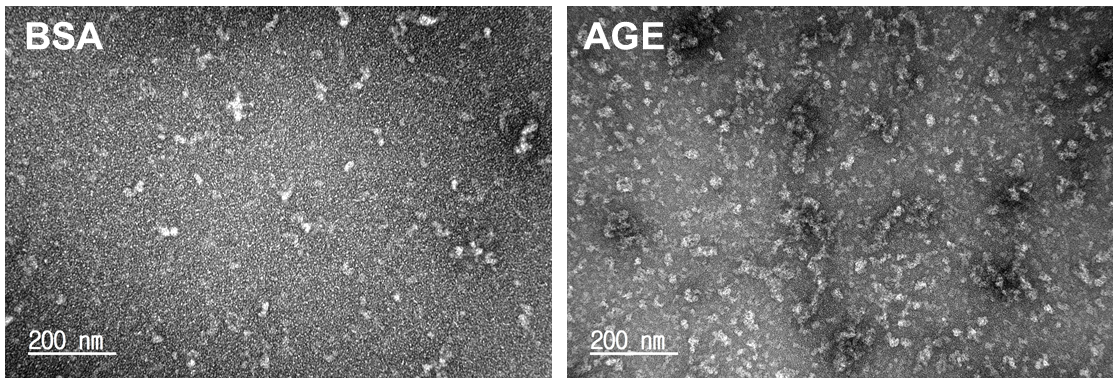 Figure S1. TEM images support AGE formation compared to only BSA.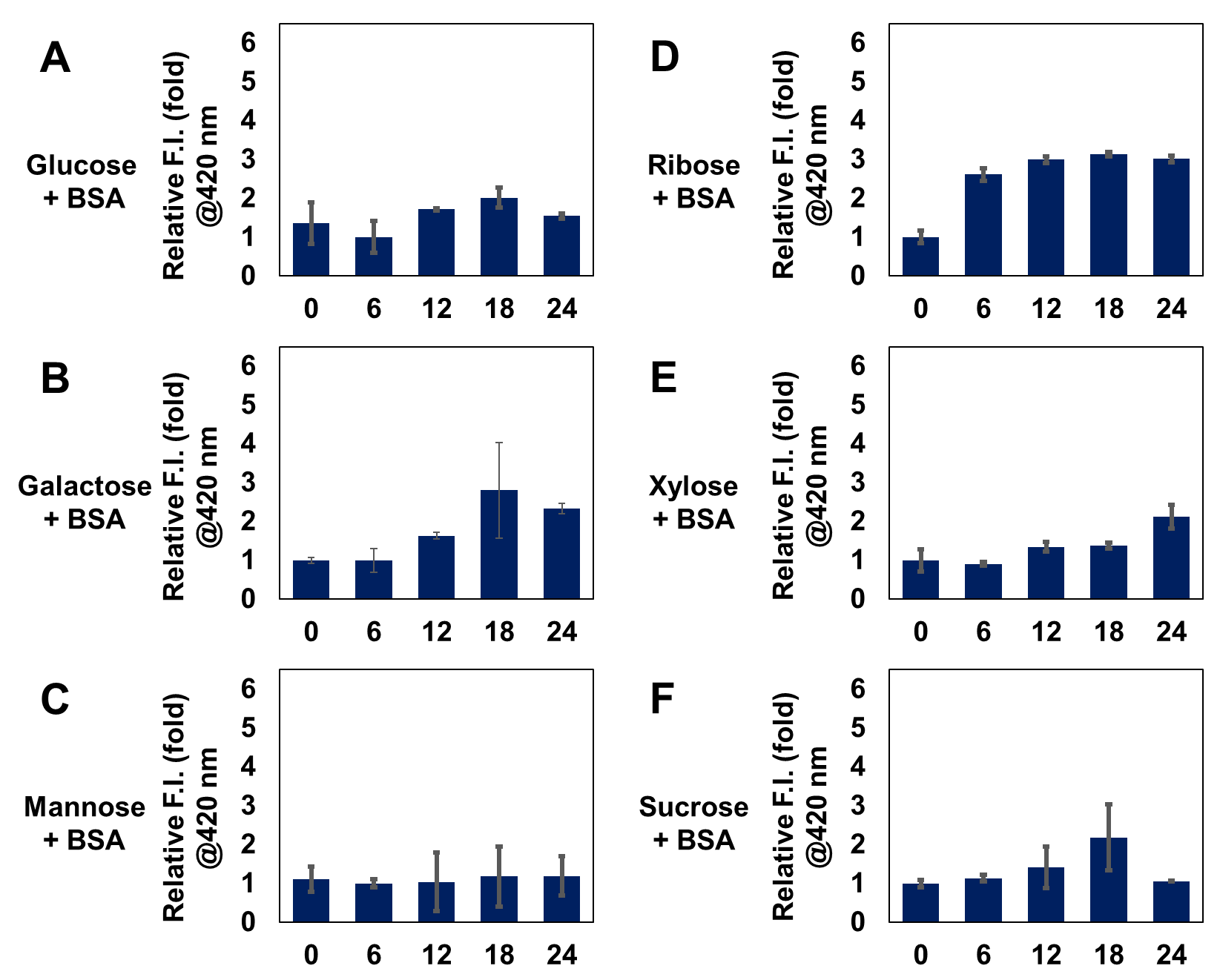 Figure S2. Autofluorescence from carbohydrate type-dependent AGEs formation. AGEs were formed by A) Glucose; B) Galactose; C) Mannose; D) Ribose; E) Xylose; and F) Sucrose along with BSA incubation until 24 days at intervals of 6 days. Autofluorescence was measured by the plate reader (ex: 370 nm, em: 420 nm).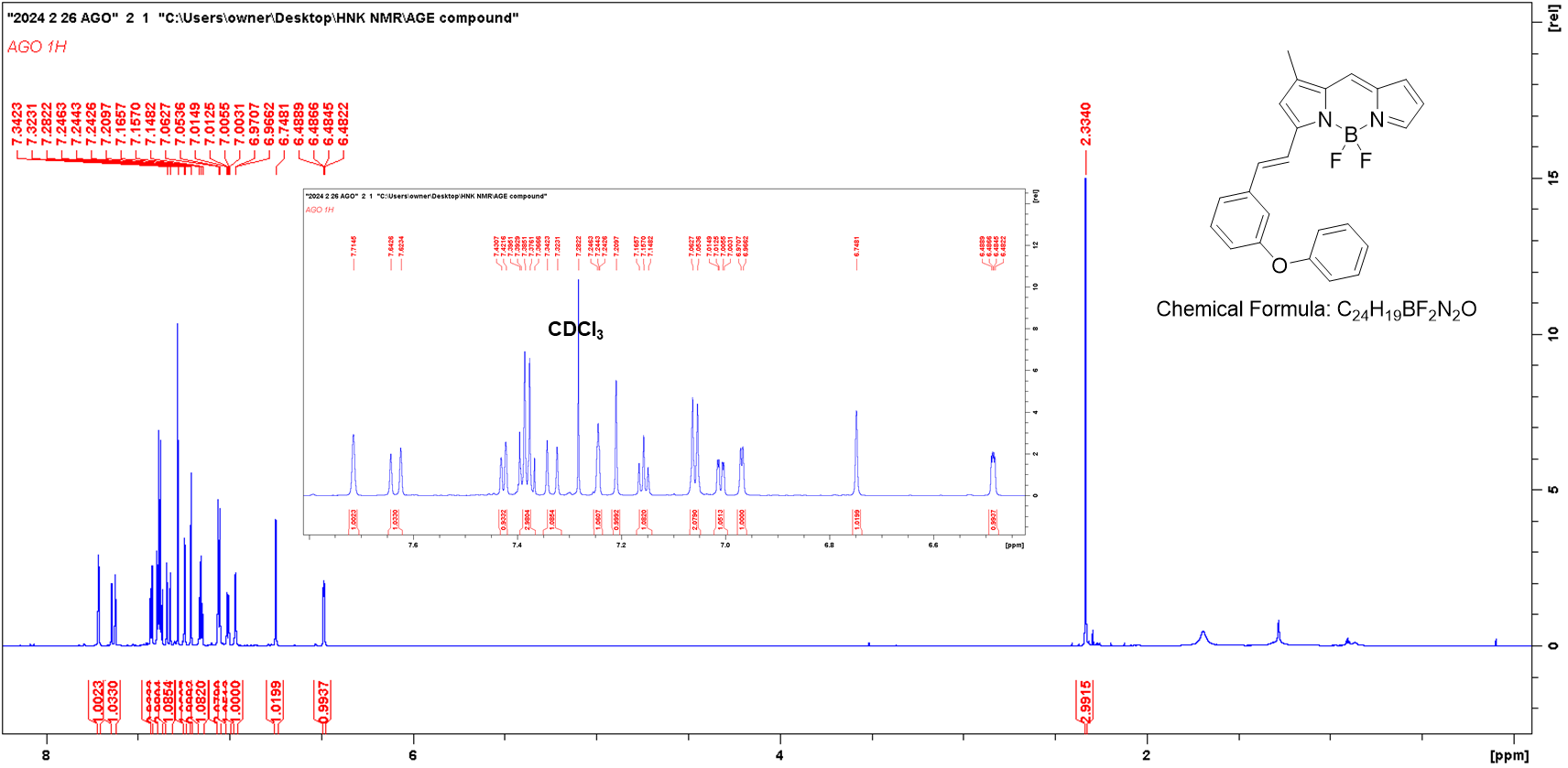 Figure S3. 1H NMR spectrum of AGO (850 MHz, CDCl3).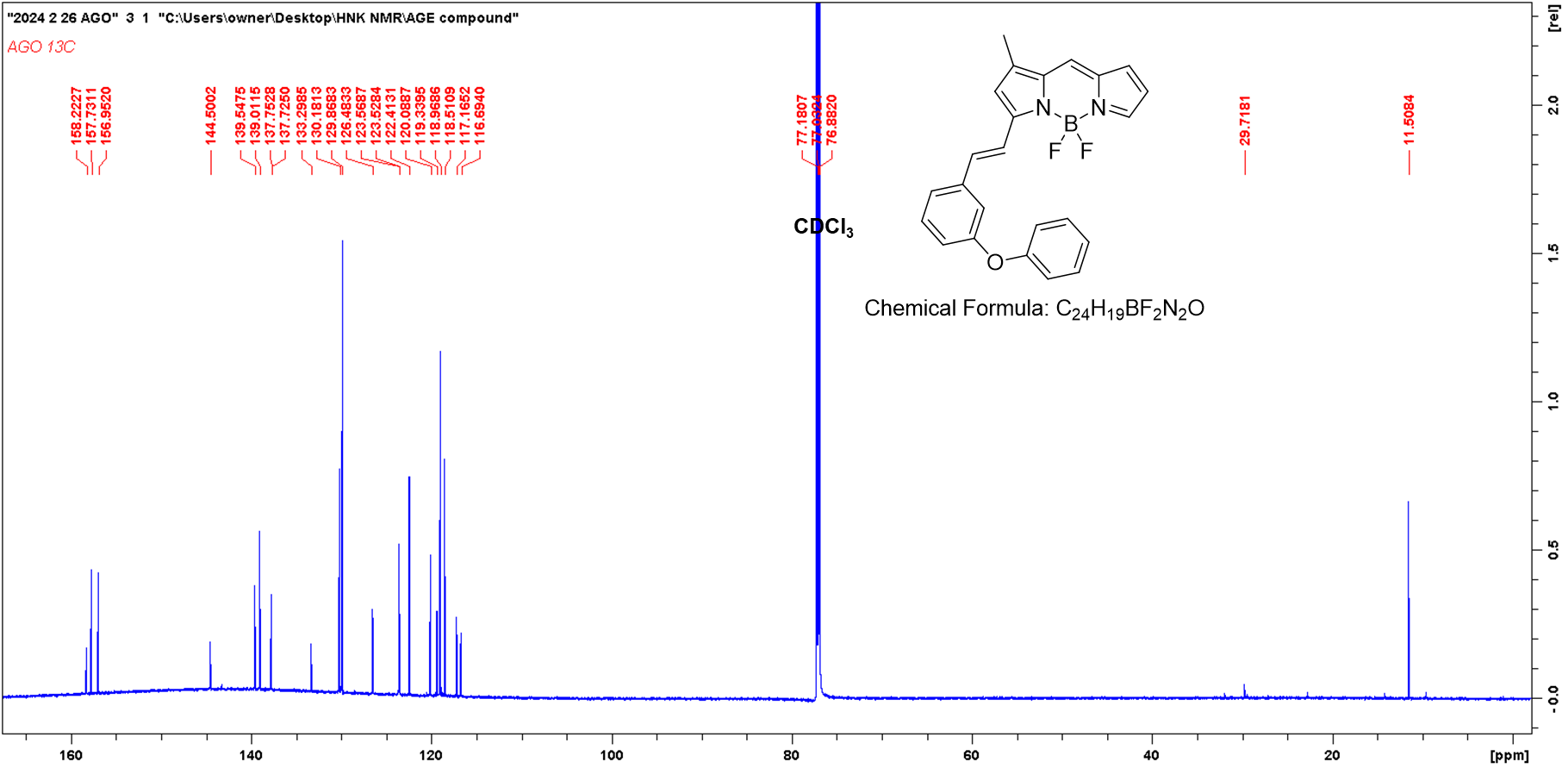 Figure S4. 12C NMR spectrum of AGO (214 MHz, CDCl3).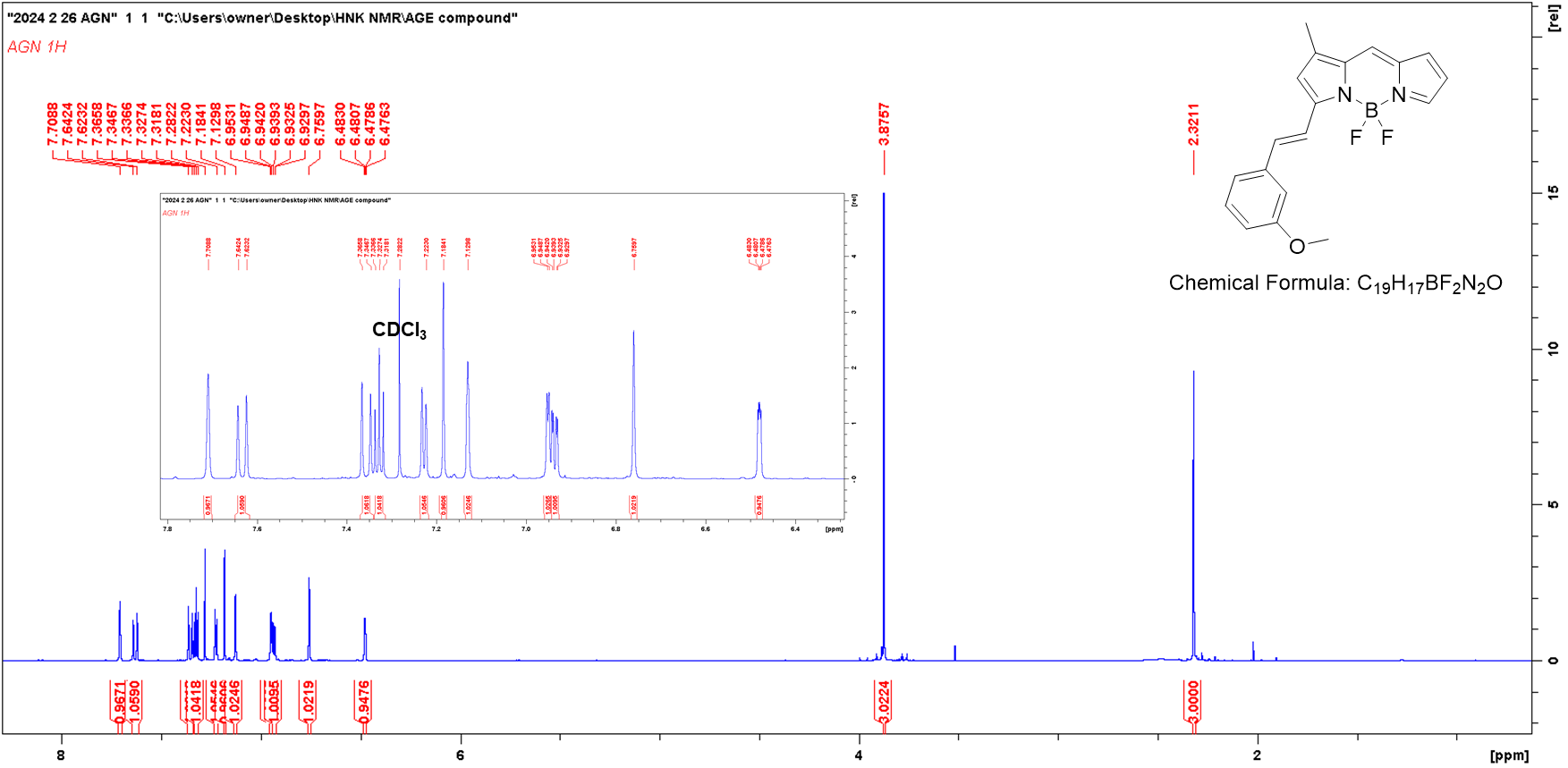 Figure S5. 1H NMR spectrum of AGN (850 MHz, CDCl3).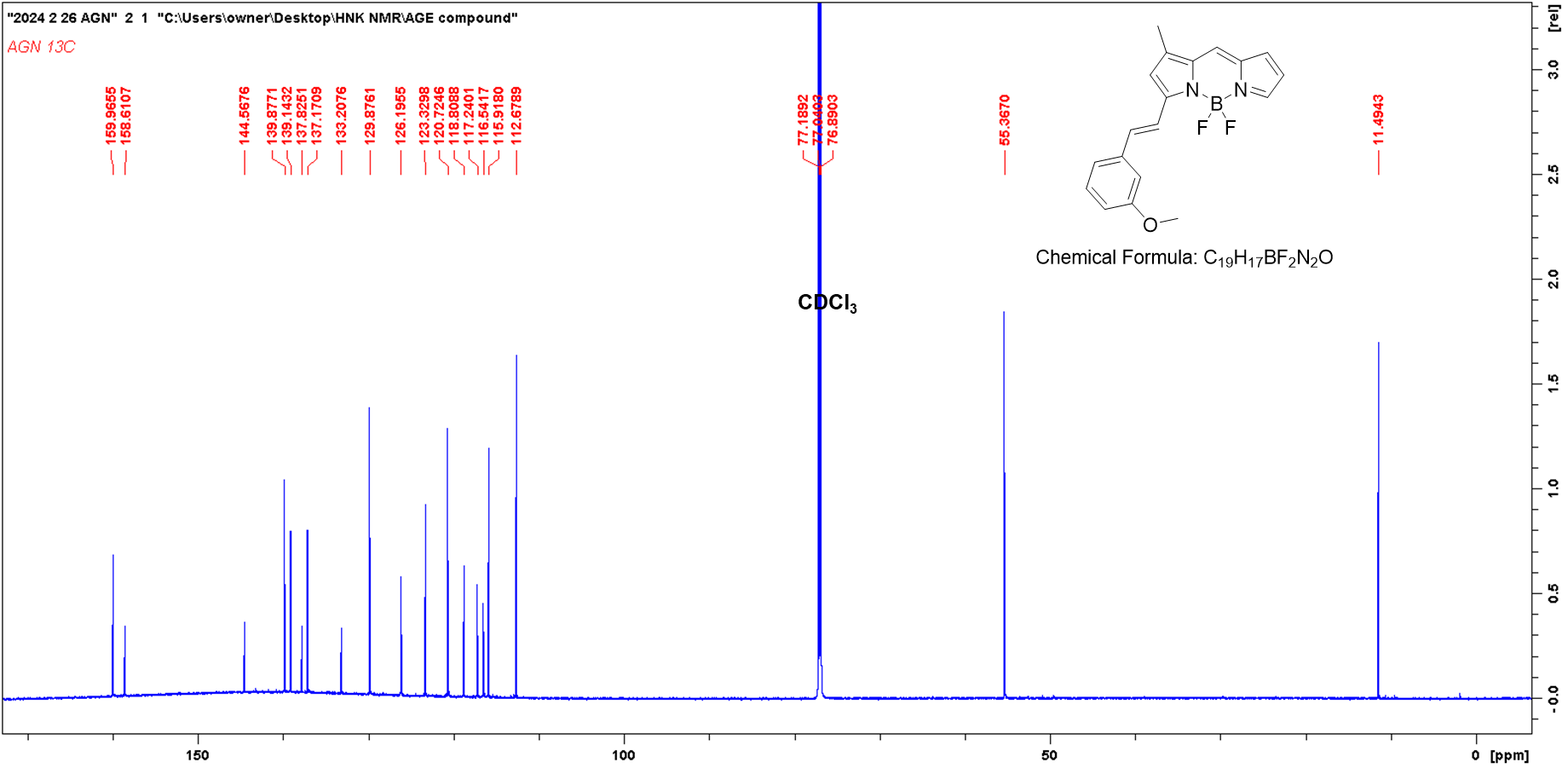 Figure S6. 12C NMR spectrum of AGN (214 MHz, CDCl3).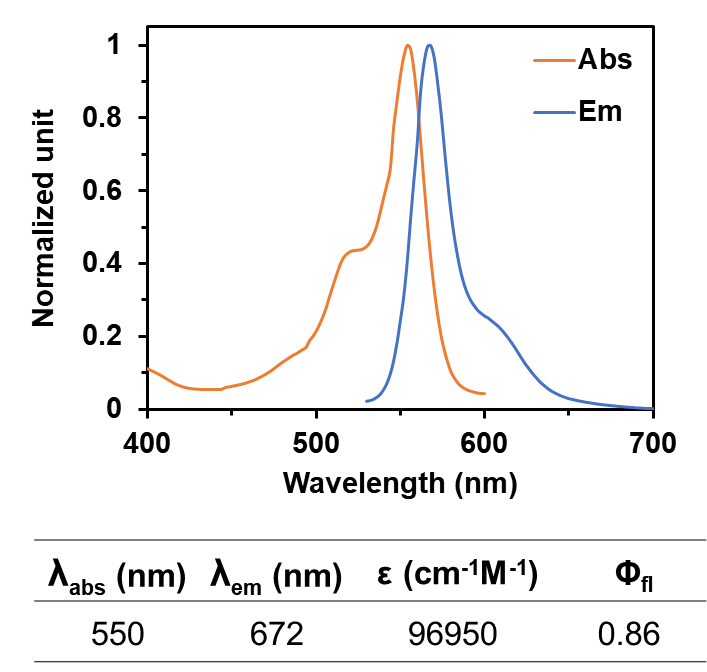 Figure S7. Optical properties of AGO.